Publicado en  el 27/12/2016 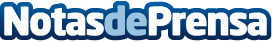 ¿Cómo lucir aunque no se tenga un cuerpo delgado?Actualmente el look curvie está muy de moda, y es que cada vez se ven más mujeres de tallas grandes luciendo orgullosas sus cuerposDatos de contacto:Nota de prensa publicada en: https://www.notasdeprensa.es/como-lucir-aunque-no-se-tenga-un-cuerpo-delgado Categorias: Telecomunicaciones Moda Entretenimiento Otros deportes http://www.notasdeprensa.es